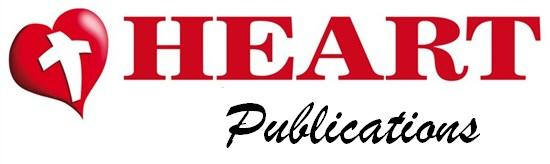 Tel: 01903 209383 / www.heartpublications.co.uk              Keep up to date with national and international Christian news and events with a regular order of HEART Christian newspaper, currently published six times a year. You can pay annually by cheque or spread the cost with a standing order.--------------------------------------------------------------------------------------------------------------------------------------I WISH TO ORDER……….COPIES OF HEART newspaper starting with the latest issue    Jan-Feb/ Apr-May/ June-July/ Aug-Sept/ Oct-Nov/ Dec-Jan / issue (please circle).(We will start your subscription with the latest printed issue unless you indicate otherwise).I enclose cheque for papers/subscription of                                  £……………I wish to include a donation towards the costs of this ministry   £……………   Total  payable to Heart Publications                                                £…………... Please send me a standing order form.  (Yes/No)      NAME AND DELIVERY ADDRESS (CAPITALS)................………................................................………………….......................................................……………………............................................................................................…Tel:.............................................………………..Email:................................................................……………………Copies ordered£Annual  subscription£Price per reader for an annual group subscription£One-off purchase of papers£Copies ordered£Annual subscription £Price per reader for an annual group subscription£2.50114.0014.0016.501191.008.274.50226.00 13.0018.001292.007.665.70334.0011.3319.501393.007.157.50442.0010.5021.001494.006.718.80548.009.6022.501595.006.339.60654.009.0024.001696.006.0011.00763.009.0025.501797.005.7012.40872.009.0027.001898.005.4413.95981.009.0028.501999.005.2115.001090.009.00If you can make a one-off payment for 20-50 papers, pay just 70p per paper. e.g. 20 papers x 70p x 6 issues = £84.   Any donations towards postage and packing will be gratefully received.